Exercice 1 :                 www.pc1.ma
Une lampe est traversée par un courant de 2 A, la tension entre  ses bornes est 24 V. calculez Sa résistance.Exercice 2 :                   1. Par quelle lettre est représentée la tension électrique ? Quelle est son unité? 2. Quelle grandeur physique est symbolisée par la lettre I ? Quelle est son unité? 3. par quoi est caractérisé un conducteur ohmique ? En quelle unité est exprimée la grandeur associée à ce conducteur ohmique? 4- quelle est la relation qui les trois grandeurs précédentes ?Exercices 3 :  On souhaite étudier la caractéristique d’un dipôle. Pour cela on veut relever l’intensité qui traverse le dipôle et la tension à ses bornes. Voici les mesures obtenues : U (V) 1,5       3,0     4,5      6,0    7,5     9,0 I (A) 0,015 0,030 0,045 0,060 0,075 0,090 3. 1- en appliquant  l’échelle suivant   :                  1cm        1V     et       1cm          0,015Atracez le graphique à l’aide des mesures du tableau. 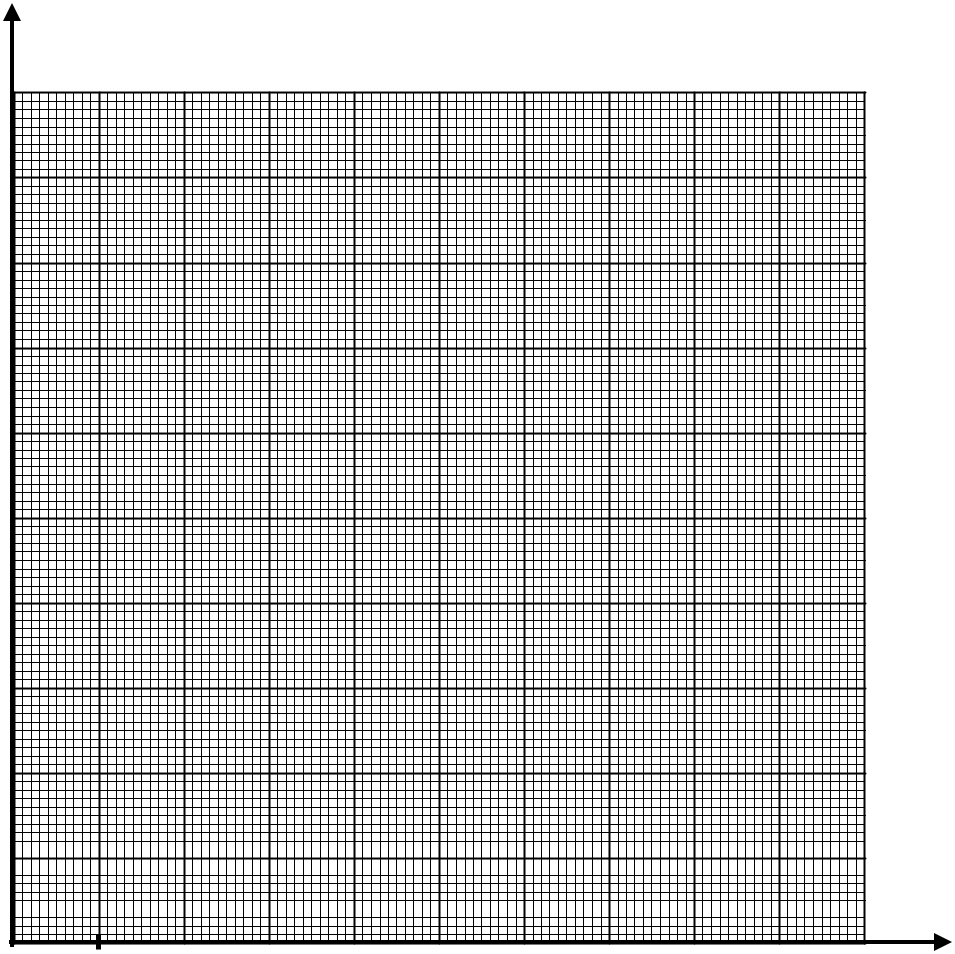                              U (V)                                                                                                                      I (A)2-Quel type de courbe représente  ce graphique ? 3. calculez le coefficient de proportionnalité de cette fonction 4. Le dipôle étudié est-il un dipôle ohmique ?5- en déduire la valeur de la résistance de ce conducteur Ohmique 
Exercice 4 :                         
Une lampe est traversée par un courant de 1,5 A, sa résistance  est égale à 4Ω. calculez la tension entre les bornes de la lampe.Groupe scolaire Gregor MendelSérie d’exercices 5:Loi d’OhmNiveau : 3APIC